Player Directions Senior – Red Card                                                                                                                                                  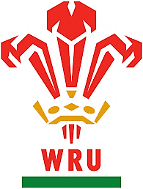 To be completed within SEVEN (7) Days and sent to: The Welsh Rugby Union Disciplinary Department. Email disciplinarydept@wru.walesPlease ensure that all documentation/information that you wish to rely upon to support the player’s case are returned along with this form.The name of the player or Club requesting the Personal HearingNameNameNameNameWhether the Player was the player who was shown the red cardYesNoIf No, please stateIf No, please stateWhether the Player accepts that the Officials report(s) is/are (a) true and accurate account(s) of the incident that resulted in the showing of the red card and the facts surrounding the incidentYesYesYesNoWhether the Player accepts that he/she committed an act or acts of foul play, as set out in the Officials report(s)YesYesYesNoWhether the Player accepts that/those acts warranted a red card YesYesYesNoWhether the Player will try and show that the referee’s decision to show the player the red card was wrongYesYesYesNoIf so, why the Player says the referee’s decision was wrong (in summary), why evidence (and/or authorities) will rely on to support the player’s positionWho will be attending the HearingName(s)Name(s)Name(s)Name(s)£100 (made payable to The Welsh Rugby Union Limited sent to Disciplinary Department) or via bacsYesYesYesNo